CALLING ALL NIGHT OWLS!REGION 8 OVEREATERS ANONYMOUS TWELFTH STEP WITHIN COMMITTEE NEEDS YOUR HELP!Our literature states: “We worked hard during the day and ate hard at night.”  From the OA 12 and 12Night time is the hardest for many compulsive eaters.  We are looking for OA’ers who are willing to take calls late at night.  We would also like to use the advantage of different time zones.  Are you an OA’er in the Pacific Time zone who is willing to take calls till 11 PM (PST)?  This allows someone from Eastern Time zone the ability to call till 2AM (EST).If you are open to taking calls from fellow OA’ers, please send:1.your first name, last initial2.phone number (with area code)3.what time you are willing to take calls until4. and your time zone 5.email to: marcialorilevine@gmail.com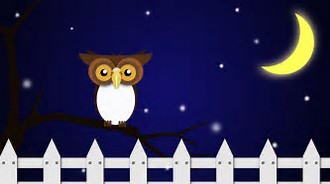 